Kart til friluftsforskrift Kart forklaring:Røde prikker = Forbud mot bobil/campingvognRøde streker = Områder som ligger 150 meter fra hus og hytte, der det er et eksisterende forbud mot camping/telting jf. Friluftslovens § 9§ 6.Campingvogn og bobilDet er ikke lov å parkere campingvogn eller bobil på følgende parkeringsplasser mellom kl. 24.00 og kl. 06.00: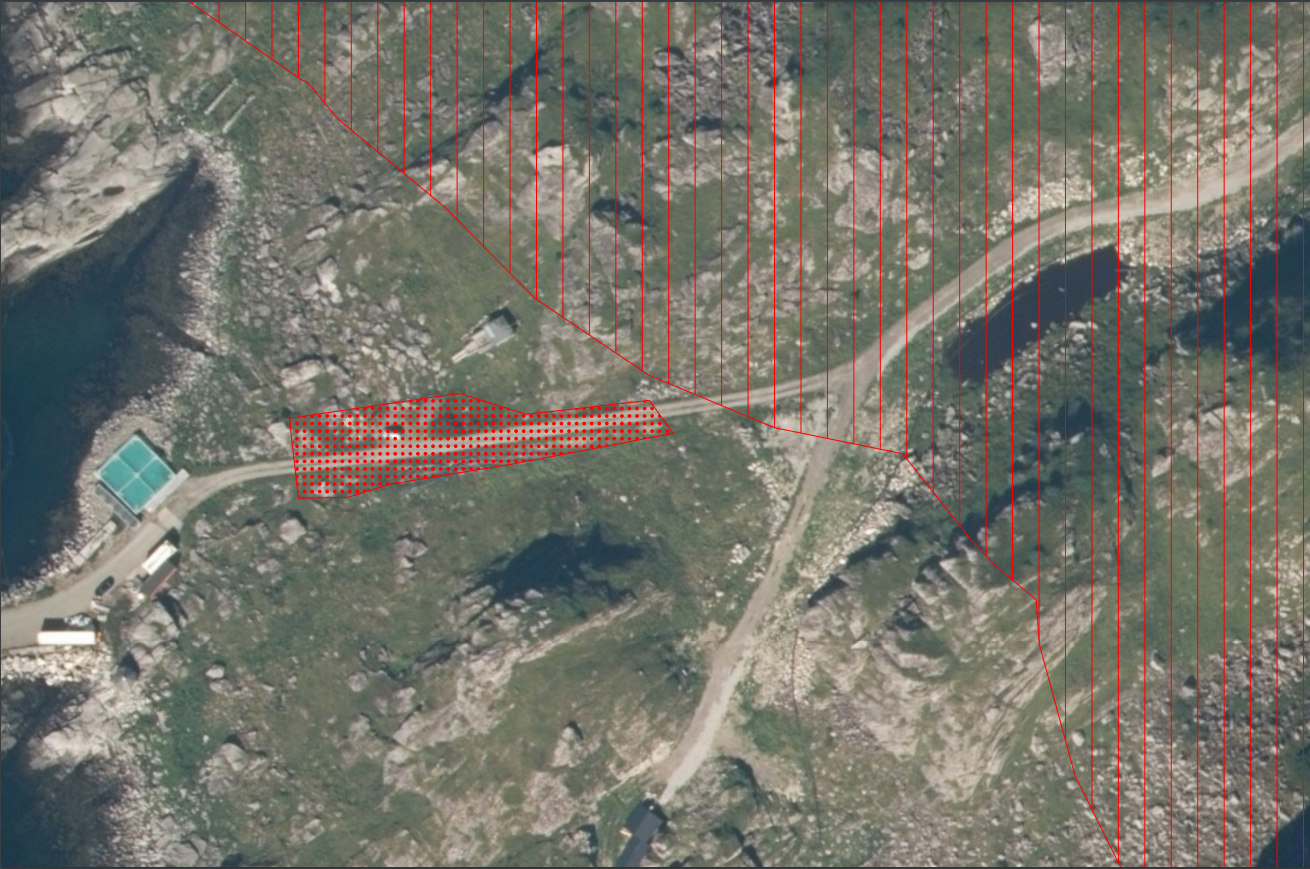 Kart  Vika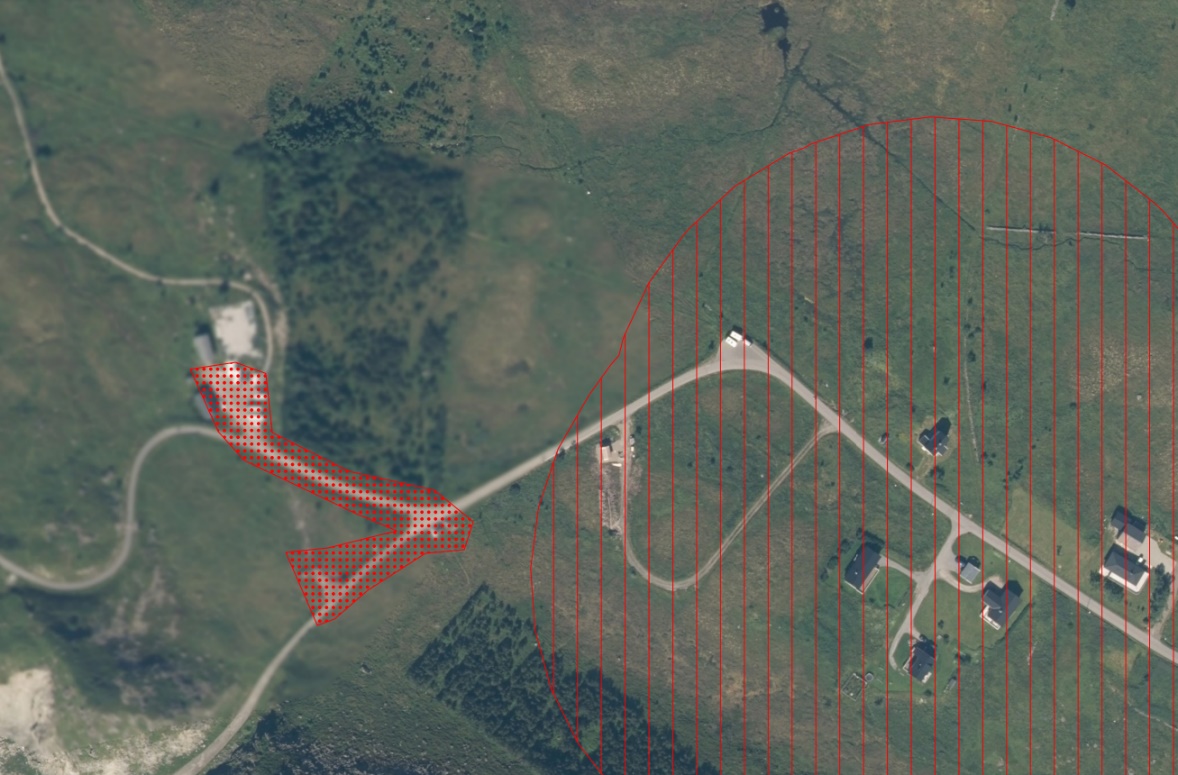 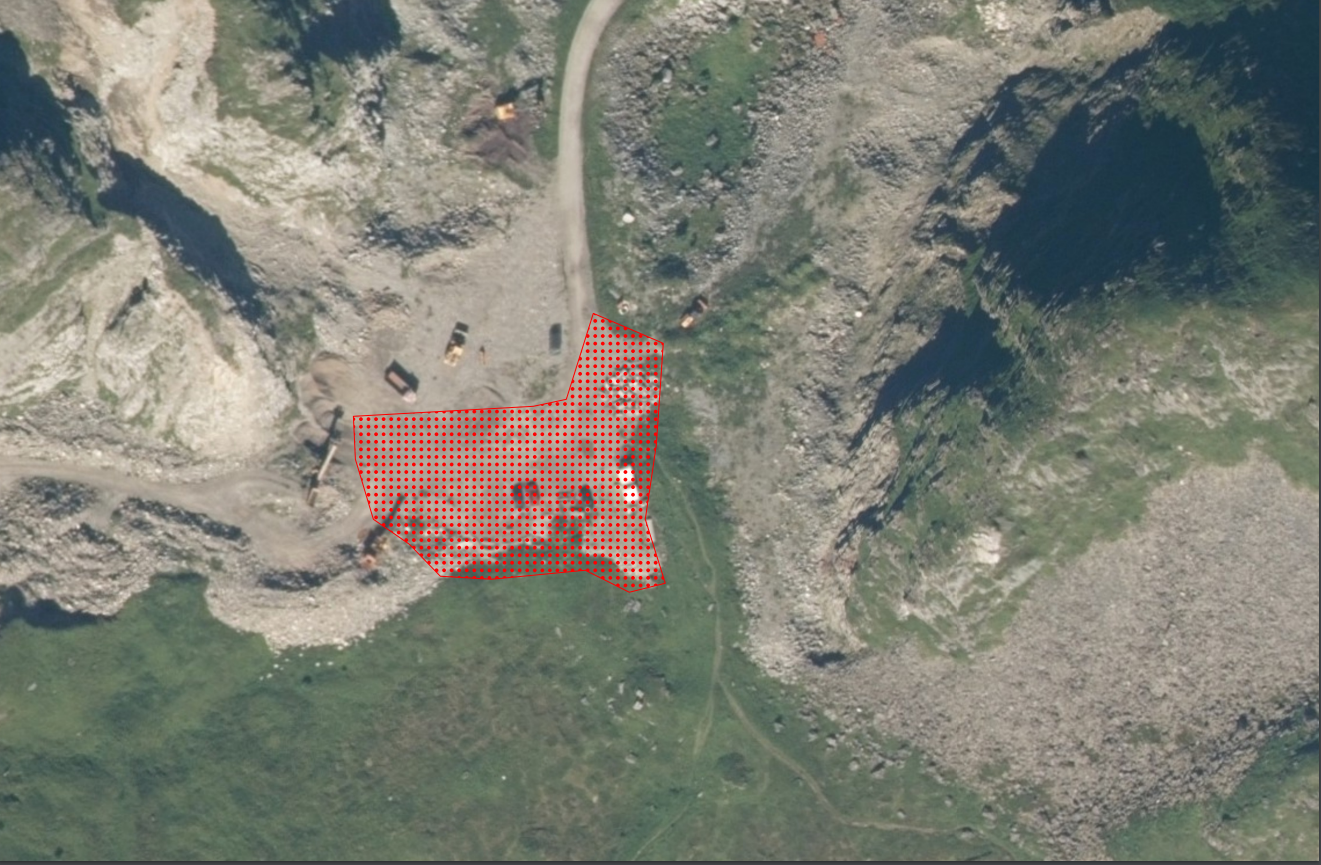 Kart  Parkering Sørlandshagen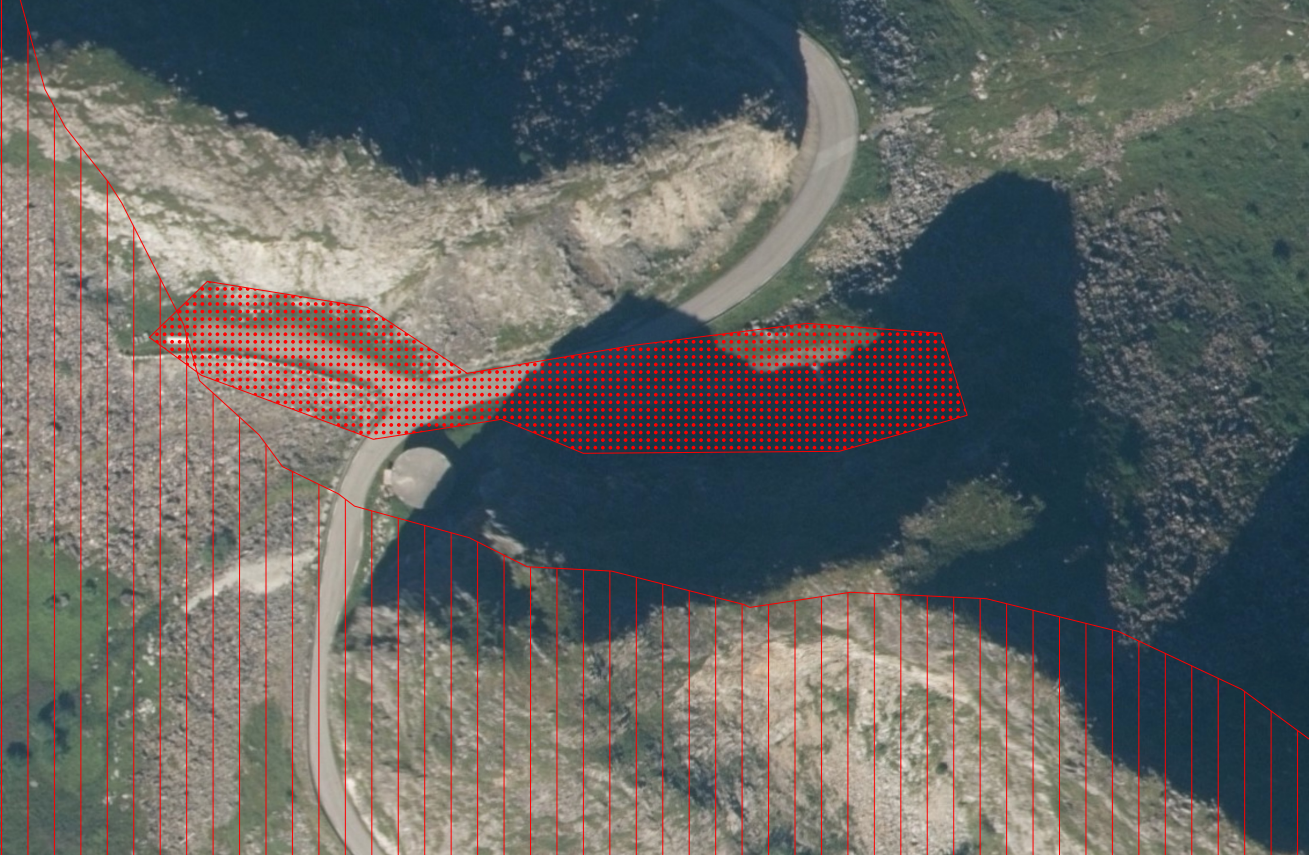 Kart  SkaretKart  Skiphalsen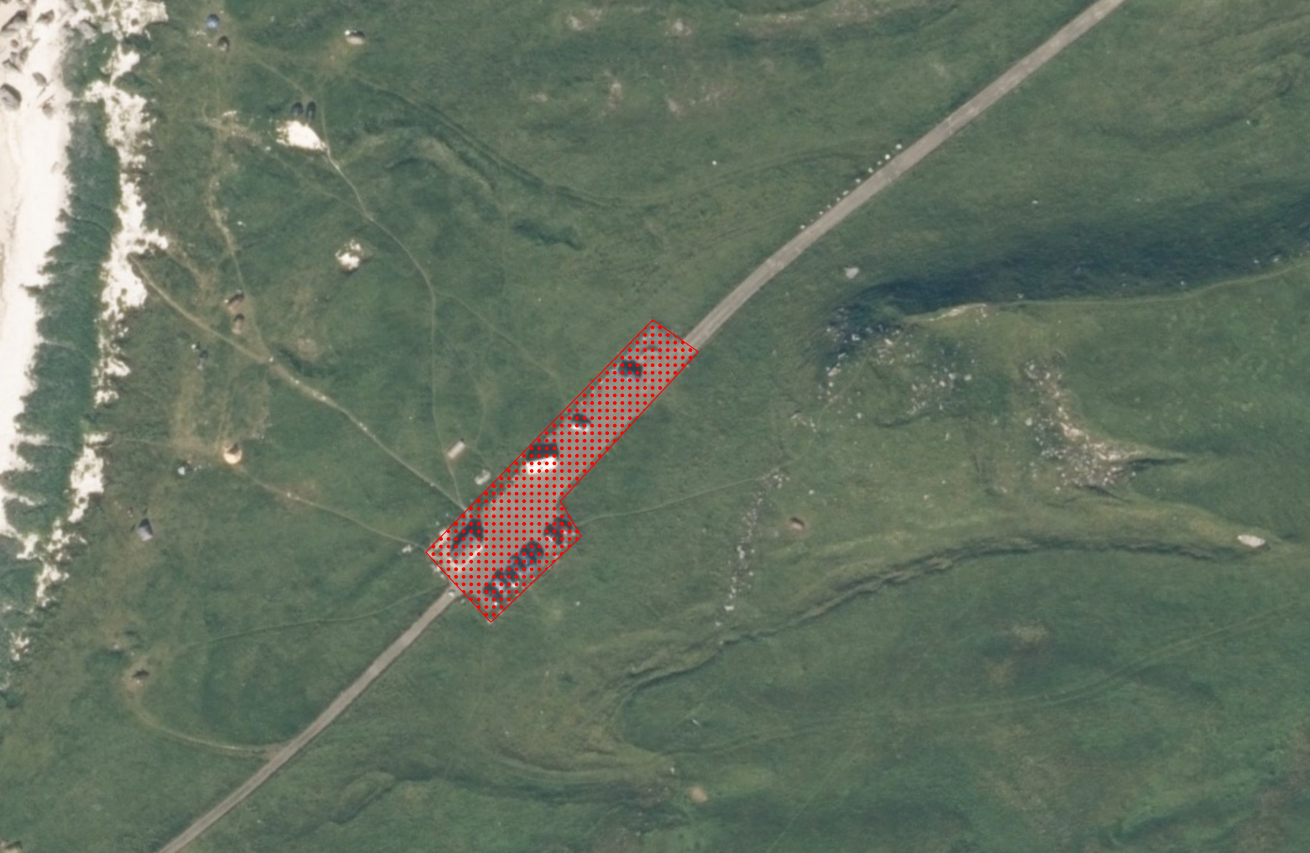 Kart  Teisthammarn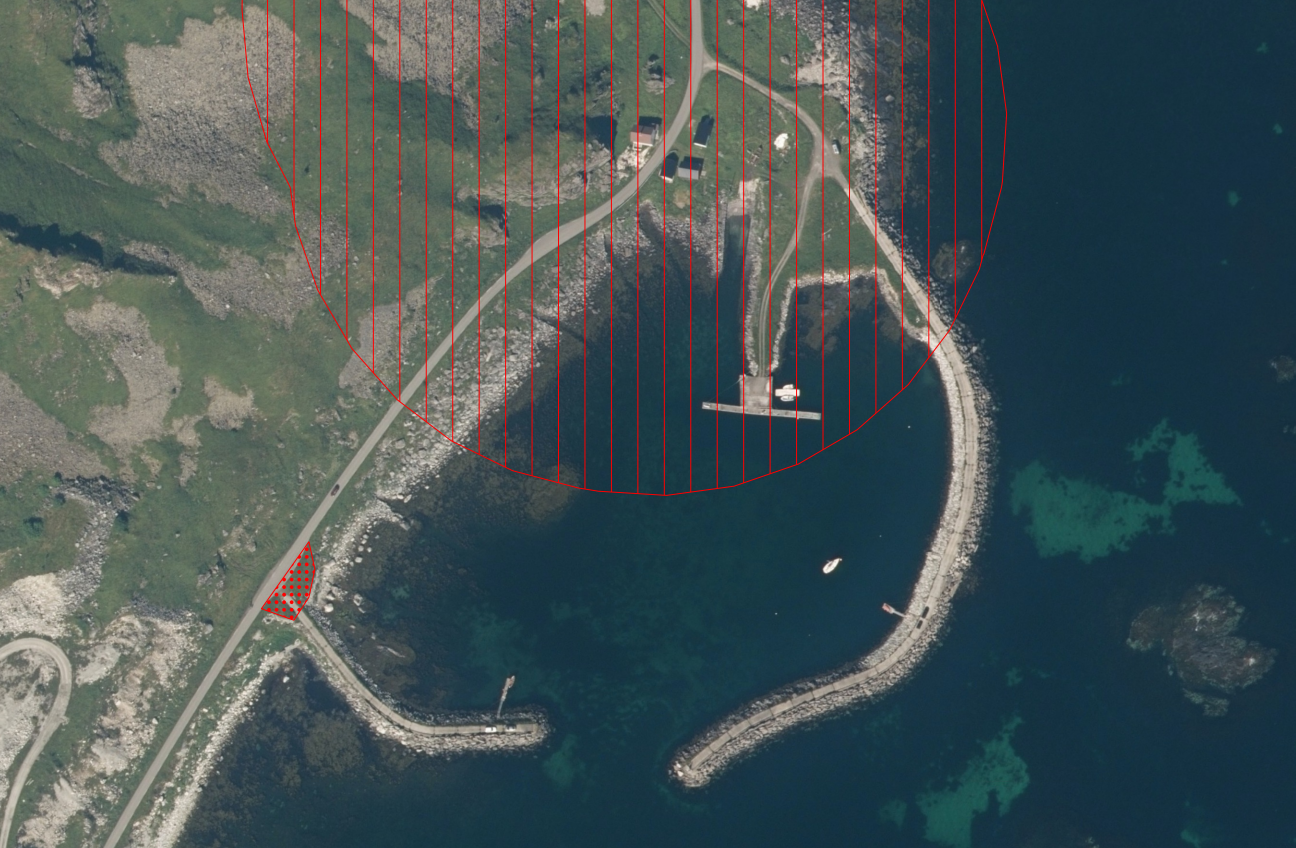 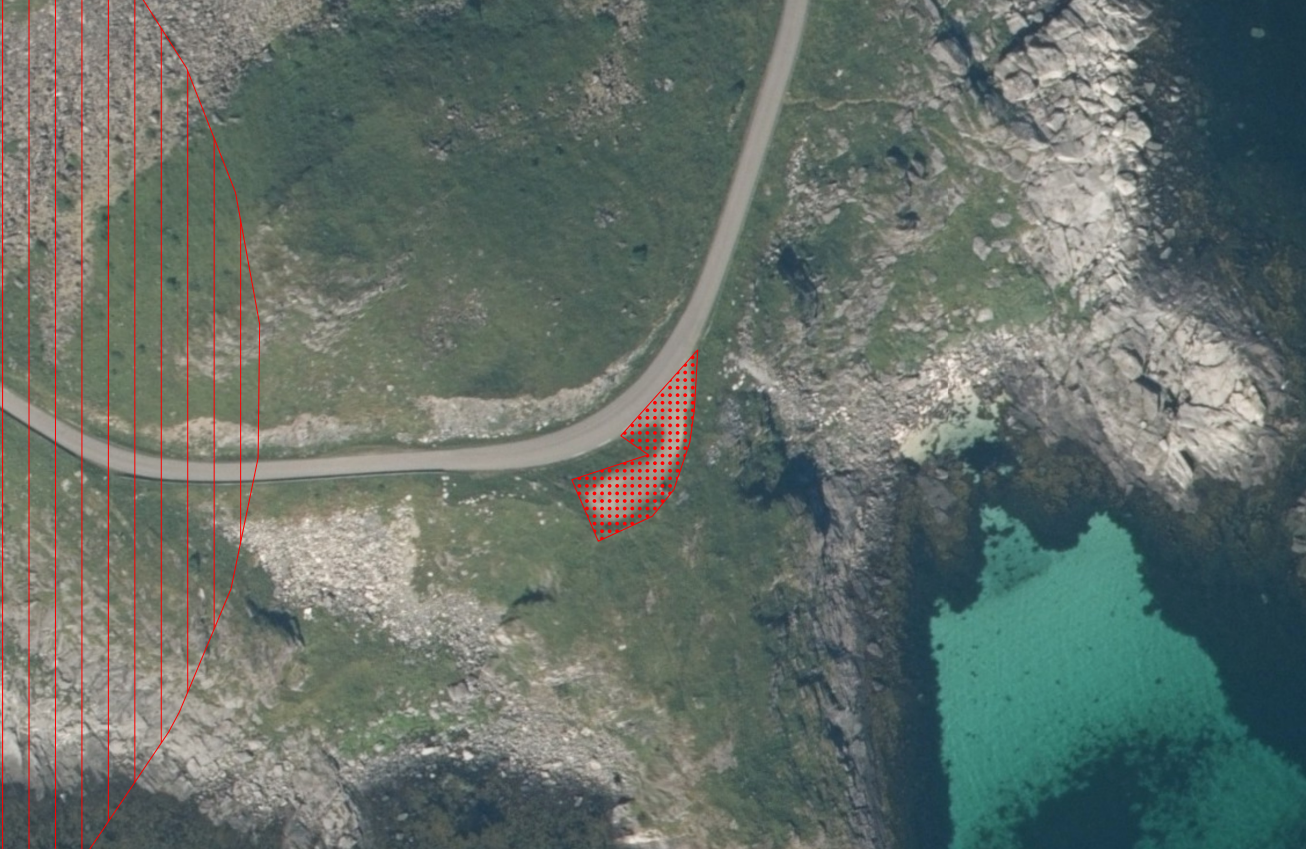 Kart  Nevan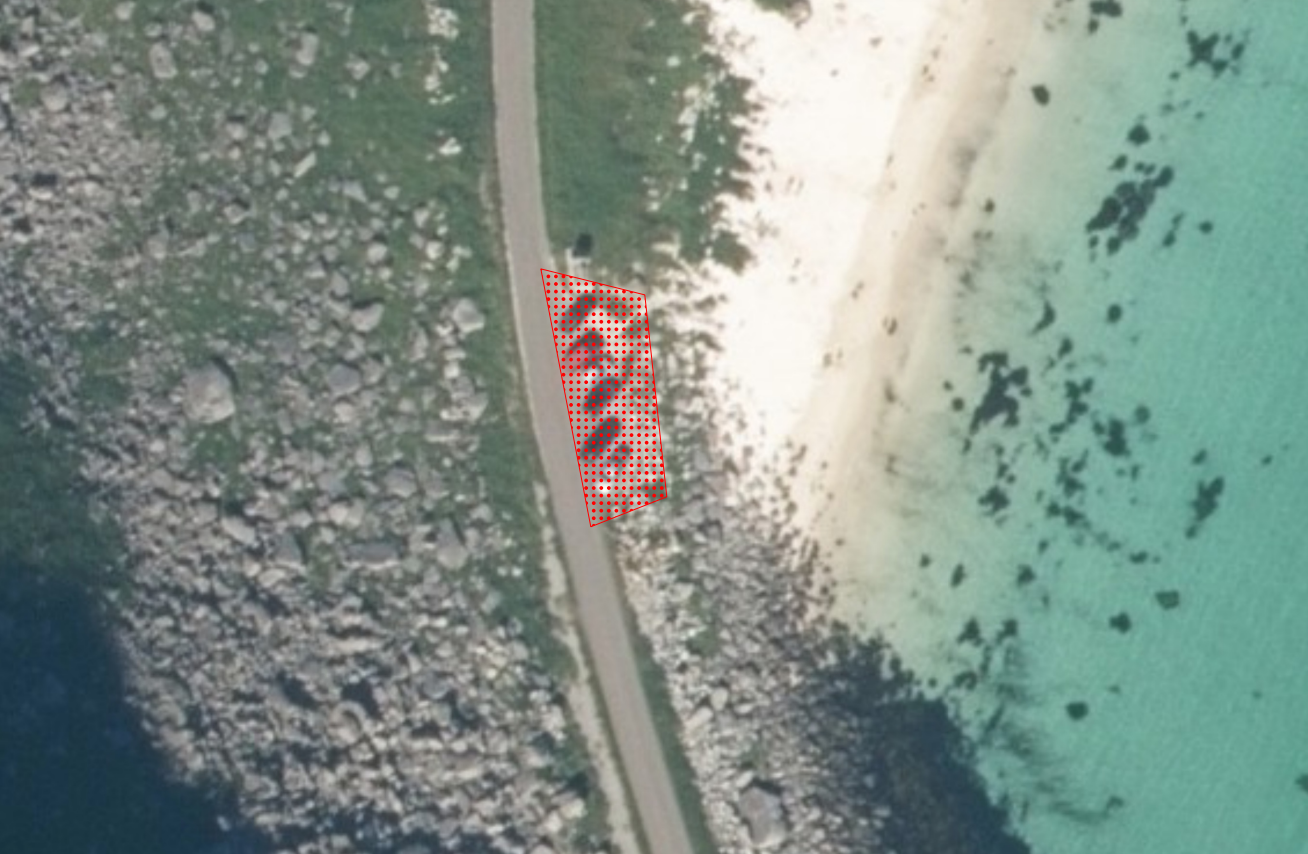 Kart  Skarsvollsand